Crna Gora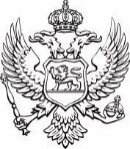 Ministarstvo ekonomskog razvojaPodgorica,27. 04. 2022. godine                                                                                                     Broj: 018-330/22-7387/1 U skladu sa Zaključkom Vlade Crne Gore broj: 04-2181/2 od 20. aprila 2022. godine, Ministarstvo ekonomskog razvoja objavljuje:J A V N I    P O Z I Vza podnošenje zahtjeva za dobijanje podrške za projekte iz oblasti turizma za 2022.godinuMJERA I - ORGANIZOVANJE MANIFESTACIJA/FESTIVALAB) Oblast podrške za manifestacije/festivale čija ukupna predračunska vrijednost iznosi iznad 30.000,00 €Predmet podrške: Dodjela sredstava za pokrivanje dijela troškova organizacije manifestacije/festivala.Ukupan iznos sredstava: 100.000,00 €;Korisnici:Korisnici podrške su organizatori manifestacija/festivala iz sljedećih kategorija: a) turističke organizacije;b) sportski savezi, druge asocijacije i udruženja; c) nevladine organizacije;d) javne ustanove;e) i drugi subjekti sa statusom pravnog lica u Crnoj Gori. Podnosilac zahtjeva može aplicirati samo sa jednim projektom.Napomena: Ukoliko zahtjev podnesu subjekati koji nijesu realizovali manifestacije/festivale kojima je odobrena podrška u okviru ranijih Programa podsticajnih mjera u oblasti turizma, ti zahtjevi se neće razmatrati.Namjena sredstavaSredstva se mogu koristiti isključivo za organizovanju manifestacija/festivala koje imaju zabavni, kulturni, sportski karakter. Program ne uključuje podršku stručnih, tematskih skupova, konferencija, sportskih kampova i sl. Sredstva su namijenjena za sufinansiranje troškova nabavke roba i usluga za neposrednu realizaciju manifestacija/fesivala koje doprinose razvoju turističke ponude destinacije.Sredstva se mogu koristiti za: ● iznajmljivanje opreme (audio i vizualna tehnika, pozornica i sl.) i nabavku radnog/potrošnog materijala potrebnih za organizaciju manifestacije/festivala;● iznajmljivanje prostora za održavanje manifestacije/festivala; ● iznajmljivanje prevoznih sredstava u svrhu prevoza organizatora i izvođača u vezi sa organizacijom manifestacija/festivala;● troškove smještaja i putne troškove izvođača i saradnika angažovanih na osnovu ugovora; ● troškove promocije manifestacije/festivala; ● usluge obezbjeđenja manifestacije/festivala; ● i druge opravdane troškove u vezi sa neposrednom organizacijom manifestacije/festivala.Sredstva se ne mogu koristiti za:● kupovinu nekretnina;● troškove redovnog poslovanja organizatora manifestacije/festivala (plate i ostala primanja zaposlenih, troškove prevoza i putovanja zaposlenih, studijska putovanja, pokriće gubitaka, poreze i doprinose, otplatu kredita, carinske i uvozne dažbine ili bilo koje druge naknade) ;● izradu studija, elaborata, projektne i druge dokumentacije; ● iznajmljivanje i kupovinu vozila za redovno poslovanje organizatora manifestacije/festivala;● kancelarijske troškove organizatora i● sve druge troškove koji nisu vezani za realizaciju prijavljene manifestacije/festivala i ciljeve Programa.Iznos podrške i prihvatljivost troškovaNajveći iznos sredstava koji se može odobriti je do 20% opravdanih/prihvatljivih troškova za organizovanu manifestaciju/festival, a maksimalan iznos podrške je 15.000,00€ za pojedinačnu manifestaciju/festival. Korisnik je u obavezi obezbijediti preostali iznos sredstava za realizaciju manifestacije/festivala. Odobrena sredstva u iznosu od 50% će biti uplaćena nakon potpisivanja Ugovora, uz uslov da korisnik dostavi avansnu garanciju na taj iznos. Preostalih 50% sredstava uplaćuje se nakon realizacije događaja, po dostavi finansijskog izvještaja, dokaza o namjenskom trošenju odobrenih sredstava, kao i dokaza o trošenju preostalih sredstava koja je obezbijedio korisnik nezavisno od izvora sredstava. U slučaju da korisnik nije u mogućnosti dostaviti avansnu garanciju, ukupan iznos odobrenih sredstava uplaćuje se nakon realizacije manifestacije/festivala, po dostavi finansijskog izvještaja, dokaza o namjenskom trošenju odobrenih sredstava, kao i dokaza o trošenju preostalih sredstava koja je obezbijedio korisnik nezavisno od izvora sredstava.8 . Potrebna dokumentacijaa) Zahtjev sa obrazloženjem po svakoj tački kriterijuma za ocjenu; b) Opis projekta koji sadrži: naziv, termin, mjesto održavanja i trajanje manifestacije/festivala; podatke o organizatoru i njegovim ključnim partnerima; organizaciona tijela i model; programski koncept; procjenu medijske pokrivenosti na značajnim emitivnim turističkim tržištima; procjenu ukupnog broja posjetilaca; karakter manifestacije/festivala:            - međunarodni (učesnici iz Crne Gore, zemalja iz regiona i drugih zemalja),             - regionalni (učesnici iz Crne Gore i zemalja iz regiona),             - nacionalni (učesnici iz Crne Gore); procjenu ekonomskih efekata manifestacije/festivala; stečeni renome manifestacije/festivala.c) Finansijski plan sa: troškovnikom; projektovanim izvorima finansiranja sa dokazima o istim; obrazloženim pozicijama na koje se odnosi tražena novčana pomoć; ostalim bitnim finansijskim podacima i pokazateljima.d) Dokaz o pravnom statusu podnosioca zahtjeva, dokaz o registraciji; e) Potvrda o dobijenim sredstvima od strane državnih i/ili lokalnih organa i/ili institucija i njihovom namjenskom korišćenju za protekle tri godine (2021,2020,2019.) ili izjava podnosioca zahtjeva, ukoliko je podnosilac zahtjeva finansijski podržan; f)  Potvrda da će izvođači, tehnička lica koja su angažovana na poslovima organizacije i druga lica angažovana od strane korisnika, boraviti u objektima koji posjeduju odobrenje za obavljanje ugostiteljske djelatnosti ili rješenje o upisu u Centralni turistički registar (navesti nazive objekata);g) Izjava pod punom materijalnom i krivičnom odgovornošću: - da su svi podaci dati u zahtjevu tačni; - da je ukupan broj posjetilaca dat na osnovu evidencije ili prodatog broja karata, ukoliko je manifestacija/festival organizovan, a ukoliko nije da se temelji na realnim procijenama; h) Pismo opštine, lokalne turističke organizacije ili drugog organa državne i/ili lokalne uprave, kojim se potvrđuje da je manifestacija/festival podržana.Ministarstvo ekonomskog razvoja zadržava pravo da od podnosioca zahtjeva zatraži dodatna pojašnjenja i/ili materijalne dokaze. Dokumentacija podnijeta po Javnom pozivu se ne vraća.9. Objava Javnog poziva Javni poziv za Mjeru I-B) Podrška organizovanju manifestacija/festivala čija ukupna predračunska vrijednost iznosi iznad 30.000,00 € u trajanju od 21 dan od dana objavljivanja Javnog poziva, biće objavljen na internet stranici Ministarstva ekonomskog razvoja i u jednom štampanom mediju.10. Zahtjevi koji se neće razmatratia) zahtjevi čija dokumentacija nije kompletna, u smislu tačke 8. ove mjere; b) zahtjevi koji su dostavljeni nakon naznačenog roka za podnošenje prijava;c) zahtjevi koji se odnose na manifestacije/festivale čije mjesto održavanja je van teritorije Crne Gore; d) zahtjevi koje dostave subjekti koji se ne nalaze u kategoriji korisnika (turističke organizacije, sportski savezi, druge asocijacije i udruženja, nevladine organizacije, javne ustanove i drugi subjekti sa statusom pravnog lica u Crnoj Gori. e) zahtjevi koje podnesu subjekti koji su u prethodne tri godine dobili sredstva od strane državnih i/ili lokalnih institucija ili organa, a nijesu izvršili ugovorne obaveze ili su nenamjenski utrošili dobijena sredstva; f) zahtjevi koje podnesu subjekti koji nijesu realizovali projekte kojima je odobrena podrška u okviru ranijih Programa podsticajnih mjera u oblasti turizma. 11. Način podnošenja zahtjeva i dokumentacije Potencijalni korisnici prijavljuju projekte podnoseći zahtjev za dodjelu sredstava i u prilogu dostavljaju traženu dokumentaciju. Zahtjev sa pratećom dokumentacijom se dostavlja na adresu Ministarstvo ekonomskog razvoja, Rimski trg 46, 81000 Podgorica, Crna Gora , direktno na arhivi ili putem pošte, sa oznakom: „Prijava na Javni poziv za podnošenje zahtjeva za dobijanje podrške za projekte iz oblasti turizma za 2022. – Mjera I-B) - Podrška organizovanju manifestacija/festivala čija ukupna predračunska vrijednost iznosi iznad 30.000,00 €.12. Kriterijumi za ocjenu projekata 13. RangiranjeSredstva će se odobravati projektima prema bodovnoj listi od najvećeg broja bodova naniže, do krajnje raspodjele ukupnog iznosa sredstava namijenjenih za ovu mjeru Programa. Ako poslednji projekat na bodovnoj listi prelazi ukupan iznos od 100.000,00 € raspoloživih sredstava, projekat može dobiti samo dio zahtijevanih sredstava. U tom slučaju potencijalni korisnik će imati mogućnost da povuče zahtjev.Rang lista će biti objavljena na internet stranici Ministarstva ekonomskog razvoja.14. Rok za podnošenje prijava 21 kalendarski dan od dana objavljivanja Javnog poziva. 15. Postupak donošenja odluke Inicijalno procesuiranje zahtjeva i donošenje odluke po ovom Javnom pozivu je u nadležnosti radne grupe koju formira Ministar ekonomskog razvoja. Radna grupa obrađuje i sistematizuje zahtjeve, pribavlja dodatne informacije i utvrđuje Predlog rang liste projekata koji ispunjavaju zadate uslove i donosi odluku o dodjeli sredstava po osnovu ovog Javnog poziva.16. Rok za donošenje odluke Odluka o odabiru projekata i dodjeli sredstava donijeće se najkasnije u roku od 45 dana od zatvaranja Javnog poziva. Na donešene odluke, na osnovu Programa odnosno Javnog poziva, podnosilac zahtjeva nema pravo na podnošenje prigovora i odluka je konačna.17. Lista korisnika kojima su odobrena sredstva Lista korisnika kojima su odobrena sredstva sa iznosom i namjenom dodijeljenih sredstava po korisniku biće objavljena na internet stranici Ministarstva ekonomskog razvoja. 18. Rok za potpisivanje ugovora Ministarstvo ekonomskog razvoja će sa korisnicima kojima su odobrena sredstva potpisati ugovor najkasnije u roku od 15 dana od dana objave odluke o dodjeli sredstava. 19. Nadzor Ministarstvo ekonomskog razvoja obavlja nadzor nad namjenskim korišćenjem odobrenih sredstava putem pisanog izvještaja sa pratećom dokumentacijom (dokazima o korišćenju sredstava), koje korisnik sredstava u ugovorenom roku dostavlja Ministarstvu. Po potrebi, obavlja se i dodatni nadzor uvidom u dokumentaciju korisnika sredstava. U slučaju utvrđivanja objektivnih okolnosti koje su uticale na nemogućnost ispunjenja obaveza koje proizlaze iz ovog Programa i koje su utvrđene ugovorom, korisnik sredstava je dužan odmah o tome obavijestiti Ministarstvo pisanim putem. U slučaju utvrđivanja nepravilnosti u korišćenju odobrenih sredstava, Ministarstvo ekonomskog razvoja donosi odluku o povratu sredstava, a korisnik je dužan vratiti ista u roku od 15 dana od prijema odluke. Ukoliko organizator manifestacije/festivala koji je dobio podršku od strane Ministarstva, prilikom podnošenja finansijskog izvještaja, a nakon realizacije manifestacije/festivala, prikaže da je utrošio manje sredstava za organizaciju  u odnosu na iznos naveden u zahtjevu prilikom apliciranja na Javni poziv, podrška Ministarstva će se umanjiti za 20%.20. Obaveze korisnika      Korisnik je u obavezi da:   Potpiše ugovor, Sredstva iskoristi namjenski,Ministarstvu dostavi izvještaj o realizaciji projekta (ostvareni rezultati, press clipping, fotografije, ciljevi, efekti i sl.),Dostavi kopiju odobrenja za rad pružalaca usluga smještaja u kojima su bili smješteni izvođači, tehničko osoblje i ostala lica angažovana od strane korisnika,Na zahtjev Ministarstva pruži na uvid i naknadno traženu dokumentaciju,Realizuje i eventualne druge obaveze definisane ugovorom,Na poziv PR službe Ministarstva uzme učešće na događajima na kojim se promovišu manifestacije/festivala i događaji u Crnoj Gori,Brine o poštovanju propisanih epidemioloških mjera.Ministarstvo može izvršiti preraspodjelu sredstava koja nijesu dodijeljena po osnovu raspisanog Javnog poziva, a u okviru Mjera predviđenih Programom podsticajnih mjera. Javni poziv je objavljen dana 27.04.2022.god.Kontakt osoba: Nikola Ražnatović  e - mail: nikola.raznatovic@mek.gov.me  Prilog: Obrazac zahtjevaKriterijumi za ocjenu projekataBodovi1.Karakter manifestacije/festivalaMeđunarodni                                         3 bodaRegionalni                                             2 bodaNacionalni                                             1 bod2.Značaj manifestacije/festivala za razvoja turističke ponudeVisok značaj                                          3 bodaSrednji značaj                                        2 bodaNizak značaj                                          1 bod3.Kvalitet programaUkoliko je broj učesnika / izvođača po danu 5 ili više, broj takmičara veći od 50              3 bodaUkoliko je broj učesnika / izvođača po danu od 1 do 4, broj takmičara do 50                     1 bod                                      4.Promocija manifestacije/festivala putem medija i društvenih mreža Inostrani mediji                                      3 bodaMediji iz regiona                                    2 bodaMediji iz Crne Gore                                1 bodDruštvene mreže                                     1 bodNapomena: Ukoliko se manifestacija promoviše preko medija i preko društvenih mreža (Instagram, Facebook, Youtube i sl) bodove će dobiti za obije promocije.5.Broja posjetilaca (shodno epidemiološkim mjerama)5.000 >                                                     3 boda1500 – 5.000                                            2 boda< 1500                                                      1 bod6.Mjesto održavanja Sjeverni region                                        5 bodovaCentralni region                                       3 bodaPrimorski region                                      1 bod77. Trajanje manifestacije/festivala3+ dana                                                     3 boda2 dana                                                       2 boda1 dan	           1 bod8.Period održavanja manifestacije/festivala01.01.2022. – 31.05.2022.                        3 boda01.10.2022. – 31.12.2022.                        3 boda01.06.2022. – 30.09.2022.                        1 bod9.Renome manifestacije/festivala Održana minimum 2 puta u Crnoj Gori   3 bodaDodijeljena priznanja i nagrade               1 bodNova manifestacija                                  1 bod10.Model finansiranja manifestacije/festivala – komercijalna održivostOpština/LTO finansijski učestvuje/ju      2 bodaOpština/LTO podržava održavanje ali ne finansijski                                                 1 bodTuristička privreda finansijski učestvuje 1 boda11.Reference podnosioca zahtjeva - Podnosilac zahtjeva je realizovao iste ili slične manifestacije/festivale, u odnosu na broj realizovanih istih ili sličnih manifestacija/festivala.                                                         maksimum  3 boda